Request for Tender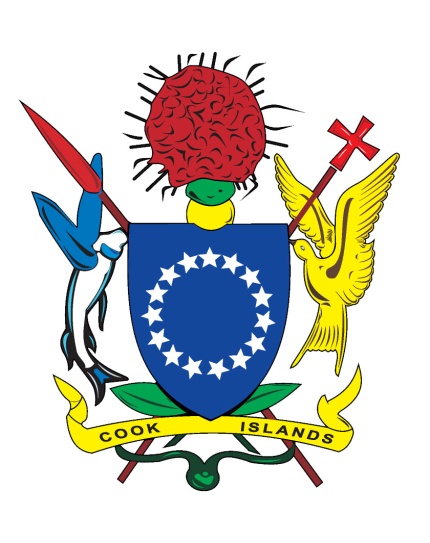 Cook Islands Government (CIG) Vehicle Sale by TenderMinistry of Finance and Economic ManagementAll queries regarding this Request for Tender should be directed to:Contact Officer: Tia Henderson – tia.henderson@cookislands.gov.ck 

TENDER CLOSING TIME: 4:00 pm (CI Time) Thursday 26th September 2019Table of ContentsIntroduction	3Summary of Requirements	3CONDITIONS OF TENDERING	3Contact Persons	3Tender Closing Time	4Submission of Tender	4Further information or clarifications	5Selection Process	5Notification of Acceptance	5Attachment 1 – Vehicles for sale	6Attachment 2 – FORM OF TENDER	9Attachment 3 – Draft Contract	11IntroductionSummary of RequirementsThe Ministry of Finance and Economic Management (MFEM) is disposing of 18 used Government vehicles on behalf of 12 different agencies that are excess to Government needs. These include motorcycles, sedans, SUVs, Vans, and Pickup Trucks.This Request for Sale by Tender is for suitable companies, groups or individuals to submit a tender for the Sale of Assets for one or more of these 18 vehicles. The vehicles will be sold as used, on an “as is, where is” basis. It is the tenderer’s responsibility to view and investigate any and all vehicles they may be interested in submitting a tender.CONDITIONS OF TENDERINGContact PersonsFor enquiries in regards to the process please contact the MFEM – Sale by Tender Coordinator:Name of Person: 	Tia HendersonTitle:			MFEM – Sale by Tender Coordinator 
Address: 		Ministry of Finance and Economic Management, PO Box 120, Avarua, RarotongaCOOK ISLANDSPhone:  		+ (682) 29 511
E-mail:		tia.henderson@cookislands.gov.ck FOR VIEWING/INSPECTIONSIf you are interested in viewing and/or investigating a particular vehicle please contact the appropriate contact person for the Responsible Agency vehicle you would like to view below:Tender Closing Time Tender Closing Time and Date: 4:00p.m. (CI Time) Thursday 26th September 2019It is the tenderer’s responsibility to ensure that their proposal reaches the designated venue by the specified date and time.Late tenders may be acceptedSubmission of TenderAll tenders and related documentation in respect of this RFT may be presented in the English or Maori language. Tenders presented in Maori or any other language must be provided with an English translation. Tenderers may submit their bid in either hard copy and/or electronic copy.Hard Copy Submission:Hard copy tenders must be submitted in the format contained in Attachment 2 – Forms to be submitted and placed in the Tender Box located in MFEM’s Treasury Management Division Office, Avarua, Rarotonga, by the due date. Failure to do so may result in the tender being disqualified.Electronic Copy Submission: Electronic copy tenders must be submitted as a pdf file to tenders@cookislands.gov.ck with the subject line: “Cook Islands Government Vehicle Sale by Tender” and in the format contained in Attachment 2 – Forms to be submitted, by the due date. Failure to do so may result in the tender being disqualified.  The Electronic Tender Account will send a confirmation of receipt email in response to your electronic submission.  If you do not receive a confirmation of receipt email within five working days please contact the Contact Officer for this tender.  Further information or clarificationsNegotiations will not be permitted between the Tender Team and any prospective tenderers during the tender advertising period. However, prospective tenderers may seek clarification of the tender documents prior to submitting their tenders. Any further information or clarification required by a Tenderer in relation to this RFT must be directed to the MFEM – Sale by Tender Coordinator. Tenderers should note that to ensure no disadvantage to any tenderers, responses to questions pertaining to this tender will be shared with all potential tenderers through the Cook Island Government Procurement Web Site www.procurement.gov.ck. Selection ProcessSelection will be based on tenderers ability to meet tender requirements and price.Notification of Acceptance Successful and unsuccessful tenderers shall be notified in writing by the Principal or their representative within ten (10) working days of acceptance of the successful tender. When the preferred Tenderer has been identified, MFEM will invite the Tenderer to enter into negotiations based on the draft contract in Attachment 3 to this RFT. Only when both parties have agreed to the terms of the contract and executed the contract, will MFEM formally issue a Letter of Acceptance to the successful Tenderer. Ownership will be transferred to the successful Tenderers upon collection of the vehicle. Any fees associated with transfer of ownership and collection of vehicle(s) will be covered by the successful tenderer.MFEM shall not be bound to accept the highest priced tender or the highest scored tender or any tender.The final sale prices only for each vehicle sold will be published on the procurement website.Attachment 1 – Vehicles for saleDetails on all 18 vehicles for sale are listed in the table below; All vehicles are on RarotongaIt is the tenderer’s responsibility to view and investigate any and all vehicles they may be interested in purchasing. Tenderers are allowed to bid for one or more of the following vehicles. Please contact the appropriate staff identified for each responsible agency vehicle you are interested in. Vehicle Details** License plate numbers are provided for identification purposes only. Upon pick up by successful tenderer the license plate/s will be removed. Ownership will be transferred to the successful Tenderers upon collection of vehicle. Attachment 2 – FORM OF TENDERMinistry of Finance and Economic ManagementPO Box 120, Avarua, RarotongaCOOK ISLANDSHaving examined the Tender Documents for the above sale, dated 12 September 2019, and released by the Ministry of Finance and Economic Management, we submit the following offer.I/We offer to purchase [insert number of vehicles          ] vehicle(s) identified below, at the price indicated, as is where is and remove from their designated location. We accept that no guarantee is made in terms of the condition or fitness for any purpose whatsoever.We agree to the Terms and Conditions of the Sale and Purchase Agreement in Attachment 3 of the said tender and do not propose any amendments. Unless and until a Contract Agreement is prepared and executed, this Tender together with your written acceptance thereof, shall constitute a binding contract between us.We understand that you are not bound to accept the highest or any Tender you may receive.We understand that no contract shall come into existence, and no legal or other obligations shall arise between us and you (or between us and any other agent of MFEM) in relation to the conduct, outcome or otherwise of the Tender process, prior to and apart from your acceptance of our Tender.We understand that you may make whatever enquiries you deem necessary regarding our ability to meet the terms of this tender.  Further, during the assessment stage we understand and agree that you may request specific information from all tenderers in order to assist your assessment.  We acknowledge that a failure to provide such information may result in disqualification from the process. If the tenderer is unable to agree to any clauses included in the Conditions to the Contract, it must set out in a table form the clause reference, reason why the tenderer cannot accept it and proposed alternative wording. Attachment 3 – Draft Contract Sale and Purchase AgreementDate:Seller: Purchaser:ConditionAgreementThe Seller agrees to sell and the Purchaser agrees to buy the vehicle(s) detailed in the attached Schedule subject to the terms and conditions of this agreement.Price and paymentThe total price is $[amount] (“Price”).  Full payment is payable on signing this agreement prior to collection of the vehicle(s). CollectionThe Purchaser is responsible for collecting the vehicle(s) from the location advised by the Seller within 24hours from the date of signing this agreement.  Collection is not permitted prior to the payment of the Price.Transfer of Vehicle(s) to PurchaserTitle and risk in the vehicle(s) transfers to the Purchaser on payment of the Price. Quality The Seller does not provide any warranties as to the quality, fitness, or description of the Cars. Damage by SellerWhere there is damage to or any wear and tear of the vehicle(s) other than usual wear and tear during the period between when the tender closes and signing of this agreement, the Seller will at its option either make good the damage or reduce the Price of the vehicle(s) accordingly.  Signed by the Seller: 							Signed by the Purchaser:__________________                                                                        ____________________Schedule[Below identification will be complete for each vehicle purchased]Vehicle Item Number:Type:Make:Colour:Year - Model:Reference No:SA192001Date of Release:12 September 2019Responsible AgencyCONTACT PERSONCONTACT DETAILSCook Islands Police ServicesNgariki Eliungariki.eliu@cookislands.gov.ck
Phone : +682-22499Cook Islands Tourism CorporationCatherine Healy 
catherine.healy@cookislands.gov.ck
Phone : +682-29435Infrastructure Cook Islands Solomona Solomona
Fred Hoskingsolomona.solomona @cookislands.gov.ck
fred.hosking@cookislands.gov.ck
Phone : +682-20321Ministry of AgricultureSanjinita Sunish 
Grace Ioanesanjinita.sunish@cookislands.gov.ck
grace.ioane@cookislands.gov.ck
Phone : +682-28711Ministry of EducationReureu Tearetoaaccountant@education.gov.ck
Phone: +682- 29357Ministry of Finance and Economic ManagementTia Henderson (GA363)Mii Kino (GAA 391)tia.henderson@cookislands.gov.ckPhone : +682-29511mii.kino@cookislands.gov.ckPhone : +682-29521Ministry of Foreign Affairs and ImmigrationTia Henderson (GA 452)
Nga Potoru (GAA 407)tia.henderson@cookislands.gov.ck
nga.potoru@cookislands.gov.ck
Phone : +682-29347Ministry of JusticeJune Puterejune.putere@cookislands.gov.ck
Phone : +682- 29410Ministry of TransportMii Rongo
Tai Cummingsmii.rongo@cookislands.gov.ck
tai.cummings@cookislands.gov.ck
Phone : +682-28810Office of the Public Service CommissionerRangi TutaiTeresa Turarangi.tutai@cookislands.gov.ck
Phone : +682- 29421teresa.tura@cookislands.gov.ckOmbudsmanEthel Pokiaethel.pokia@cookislands.gov.ck
Phone : +682-20605ParliamentTangi Mataio tangi.mataio@cookislands.gov.ck
Phone : +682-26500#Responsible AgencyVehicle TypeYear – Colour – Make – ModelPlate No.**LocationFuelTransmissionDriveableCondition1Cook Islands Police ServicesD/Cab Pickup Truck2004 – Holden CrewmanGA455Cook Islands Police HeadquartersDieselAutomaticNoAverage Condition but with major mechanical issue2Cook Islands Tourism CorporationSUV2008 – Gold – Suzuki – VitaraGA432Cook Islands Tourism Corporation Head OfficePetrolAutomaticYesFair condition. Major rust repairs.3Infrastructure Cook IslandsSmall Van2002 – Silver – Suzuki – Carry VanGA271Instructure Cook Islands PetrolManualYesCurrent WOF/AL, Engine mechanically sound, suspension worn, steering out of alignment.4Ministry of AgricultureSUV1998 – White – Honda - CRVDSAP11Ministry of Agriculture, ArorangiPetrolAutomaticYesFront suspension requires urgent attention. Left hand (LH) front door window needs to be replaced, no glass. 5Ministry of Agriculture SC Pickup Truck1998/2001 – White – Ford – Courier GA235Ministry of Agriculture, ArorangiDieselManualNoVehicle unable to be moved. A number of replacements and service are required.6Ministry of AgricultureSC Pickup Truck2006 – Black - IsuzuGA347Ministry of Agriculture, ArorangiDieselManualYesTyres and wiper blades need to be replaced. Vehicle exterior requires panel-beating and repaint.7Ministry of Education Small Van2007 – White – Suzuki - APVGA352Ministry of Education, NikaoPetrolManualYesFair Condition, but shows some interior & exterior aging and wear. Costly maintenance8Ministry of EducationSmall Van2005 – White – Mazda – E2500GA321Ministry of Education, NikaoDiesel ManualYesFair Condition with minor surface rust. Some repairs necessary but engine runs and drives fine. Costly maintenance9Ministry of Finance and Economic Management Motorcycle2013 – Red – Honda - WaveGAA 391Ministry of Finance and Economic Management.Petrol ManualYesRust petrol tank, scratch, rusty wheel chain, muffler10Ministry of Finance and Economic ManagementSedan2007 – Black –  Nissan – Tiida  GA363Ministry of Justice CarparkPetrol AutomaticNoFair condition but some damage. Requires mechanical attention.11Ministry of Foreign Affairs and ImmigrationMotorcycle2014 – Red – Honda – Wave GAA407Ministry of Foreign Affairs & Immigration, AvaruaPetrolSemi-autoYesGood Condition but suspension and steering systems need attention.12Ministry of Foreign Affair and ImmigrationSUV2010 – Black – Suzuki –Vitara GA452Ministry of Foreign Affairs & Immigration, AvaruaPetrolAutomaticYesGood condition. Some damage but motor runs fine.13Ministry of JusticeSedan2007 – Gray – Nissan - TiidaGA2Ministry of JusticePetrolAutomaticNoUnsafe for the road and unusable. Needs major exterior and interior work. Some mechanical attention.14Ministry of JusticeSedan2005 – Red – Toyota – CamryGA366Ministry of JusticePetrolAutomaticNoMechanical issues - in need of repair (cracked windshield, peeling paint, door handle held by cello-tape)15Ministry of TransportSmall Van2007 – Silver – Suzuki - APVGA351Ministry of Transport, AvaruaPetrolManualNoNumerous mechanical repairs & servicing needed, doesn’t qualify a warrant16Office of the Public Service CommissionerMotorcycle2012 – Red – Honda – WaveGAA352Office of the Public Service Commissioner, Avarua PetrolAutomaticYesRusted rims, a bit wobbly17OmbudsmanSmall Sedan2007 – Burgundy – Nissan - TiidaGA374Office of the Ombudsman, AvaruaPetrolAutomaticYesGood condition but minor damage. Motor runs good and good transmission performance.18ParliamentSmall Van2007 – Grey – Suzuki – APVGA344Parliament, NikaoPetrolManualNoVehicle has deteriorated over time. Unable to pass WOF. Parts requiredTender For:Cook Islands Government Vehicle Sale by TenderReference No.SA192001Purchaser:Item No.TypeYear – Colour – Make – ModelPlate No.Offer Price(NZD$ VAT inclu.)1D/Cab Pickup Truck2004 – Holden CrewmanGA4552SUV2008 – Gold – Suzuki – VitaraGA4323Small Van2002 – Silver – Suzuki – Carry VanGA2714SUV1998 – White – Honda - CRVDSAP115SC Pickup Truck1998/2001 – White – Ford – Courier GA2356SC Pickup Truck2006 – Black - IsuzuGA3477 Small Van2007 – White – Suzuki - APVGA3528Small Van2005 – White – Mazda – E2500GA3219Motorcycle2013 – Red – Honda - WaveGAA 39110Sedan2007 – Black –  Nissan – Tiida  GA36311Motorcycle2014 – Red – Honda – Wave GAA40712SUV2010 – Black – Suzuki –Vitara GA45213Sedan2007 – Gray – Nissan - TiidaGA214Sedan2005 – Red – Toyota – CamryGA36615Small Van2007 – Silver – Suzuki - APVGA35116Motorcycle2012 – Red – Honda – WaveGAA35217Small Sedan2007 – Burgundy – Nissan - TiidaGA37418Small Van2007 – Grey – Suzuki – APVGA344Tenderers details:Tenderers full name:Contact person (if Company):Postal address:Physical address:Phone number:Email address:Signature Signature DateFull NameFull NamePosition (if Company)